TRENING SOCIJALNIH VJEŠTINAIME I PREZIME UČENIKA: S. H.DATUM: 3.4.2020.                  TEMA: BRIGA O OSOBNOM ZDRAVLJUAKTIVNOST: UČENIK NABRAJA ILI NAPIŠE ŠTO BI UČINIO U NAVEDENIM SITUACIJAMA.ZADATAK: POGLEDAJ SLIČICE. ISPRIČAJ ŠTO BI TI UČINIOZAMOLI RODITELJE ILI NEKOG ODRASLOG DA TI POMOGNE RIJEŠITI ZADATAK. SOCIJALNA PEDAGOGINJA: VLATKA ŠTEINGLIN KOVAČSITUACIJAŠTO ĆEŠ UČINITI?NETKO TI NUDI CIGARETU.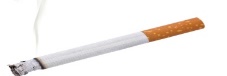 STARIJI DEČKI PIJU ALKOHOL. NAGOVARAJU TE DA PIJEŠ. 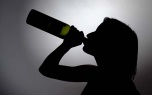 ŠTO ĆEŠ ODABRATI ZA UŽINU-KOLAČ ILI VOĆE?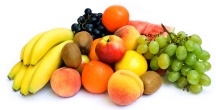 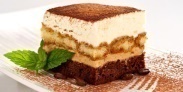 PRIJATELJ  ŽELI DA CIJELI DAN GLEDATE TELEVIZIJU. 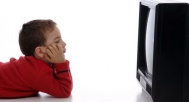 ŽEDAN SI.MOŽEŠ POPITI SLATKI SOK ILI VODU.. 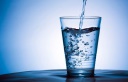 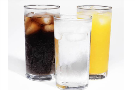 